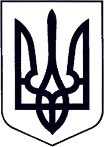 У К Р А Ї Н АЗАКАРПАТСЬКА ОБЛАСТЬМУКАЧІВСЬКА МІСЬКА РАДАВИКОНАВЧИЙ КОМІТЕТР І Ш Е Н Н Я05.05.2020                                           Мукачево                                               № 174Про надання дозволу для здійснення правочину стосовно нерухомого майна, право власності на яке або право користування яким мають діти Розглянувши 30.04.2020 року на засіданні комісії з питань захисту прав дитини Мукачівської міської ради заяви про надання батькам дозволу на вчинення правочинів стосовно нерухомого майна, право власності на яке або право користування яким мають діти, відповідно до ст.177 Сімейного кодексу України, ст.ст.17,18 Закону України «Про охорону дитинства», ст.12 Закону України «Про основи соціального захисту бездомних осіб та безпритульних дітей», ст.74 Закону України «Про нотаріат», п. 67 Порядку провадження органами опіки та піклування діяльності, пов’язаної із захистом прав дитини, затвердженого Постановою Кабінету Міністрів України № 866 від 24.09.2008 року «Питання діяльності органів опіки та піклування, пов’язаної із захистом прав дитини», Порядку визначення розміру і надання військовослужбовцям та членам їх сімей грошової компенсації за належне їм для отримання жиле приміщення, затвердженого Постановою Кабінету Міністрів України № 728 від 02.09.2015 року «Деякі питання забезпечення житлом військовослужбовців та інших громадян», керуючись ст. 40, ч.1ст. 52, ч.6 ст. 59 Закону України «Про місцеве самоврядування в Україні», виконавчий комітет Мукачівської міської ради вирішив: ***, в межах вимог чинного законодавства України, надати дозвіл на посвідчення та підписання від імені дітей: *** документів для отримання грошової компенсації за належне їм для отримання жиле приміщення у відповідності до Постанови Кабінету Міністрів України від 02.09.2015 року № 728, за умови використання цих коштів на придбання житла для всіх членів родини та включення дітей в число його співвласників. *** надати дозвіл на посвідчення та підписання договору дарування на ім’я *** 3/8 часток квартири *** в м. Мукачеві, право користування якою мають діти: *** за умови збереження за дітьми, до набуття ними повноліття, права користування цим житлом після зміни власників. Контроль за виконанням цього рішення покласти на начальника служби у справах дітей Мукачівської міської ради О. Степанову. Міський голова                                                                                    А. БАЛОГА